Publicado en Barcelona el 21/04/2017 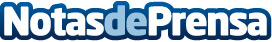 Cambio en los requisitos de las oposiciones a Mossos d’EsquadraLa academia MasterD, líder en la preparación de oposiciones en Catalunya, explica cuáles son los cambios en los requisitos para las oposiciones que dan acceso al cuerpo de Policía de la Generalitat Mossos d'EsquadraDatos de contacto:MasterDAcademia de Oposiciones900 30 40 30Nota de prensa publicada en: https://www.notasdeprensa.es/cambio-en-los-requisitos-de-las-oposiciones-a_1 Categorias: Cataluña Universidades http://www.notasdeprensa.es